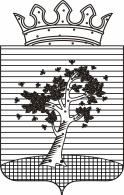  АДМИНИСТРАЦИЯ ОСИНСКОГО МУНИЦИПАЛЬНОГО РАЙОНАПЕРМСКОГО КРАЯУПРАВЛЕНИЕ ОБРАЗОВАНИЯ
П Р И К А ЗОб утверждении Плана по совершенствованиюдеятельности дошкольных образовательных организаций и повышению качества оказанияими услуг по итогам проведения независимойоценкиВ соответствии с Федеральным законом от 21 июля 2014 года № 256-ФЗ «О внесении изменений в отдельные законодательные акты Российской Федерации по вопросу независимой оценки качества оказания услуг организациями в сфере культуры, социального обслуживания, охраны здоровья и образования», в целях совершенствования деятельности дошкольных образовательных организаций  по результатам проведения независимой оценки качества образования организаций, осуществляющих образовательную деятельность,  ПРИКАЗЫВАЮ:          1.Утвердить прилагаемый План по совершенствованию деятельности дошкольных образовательных организаций и повышению качества оказания ими услуг по итогам проведения независимой оценки.          2.Контроль  за исполнением настоящего приказа возложить на главного специалиста управления образования Шестакову Н.В.Начальник управления							   Ю.Н. Пирогов15.03.2017г. Оса                         № 159